                     Monthly Plan –Curriculum April 2021 Learning interactions Adult Led Play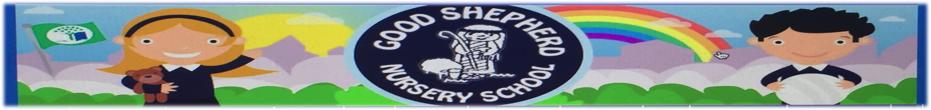                      Monthly Plan –Curriculum April 2021 Learning interactions Adult Led Play                     Monthly Plan –Curriculum April 2021 Learning interactions Adult Led PlayPersonal, Social & EmotionalWell Being/RoutinesChildren will become aware of the routines within their own house.Children will use the “dab” coughChildren will take part in reqular handwashing.RelationshipsChildren will demonstrate friendly behaviour,initiating conversations and sustaining good relationships with peers and familiar adults.Children will explain their own knowledge and understanding,and ask appropriate questions of others.Self-Confidence and Self-awarenessChildren will enjoy the responsibility of carrying out small tasks.Children will express their own prefernces and interestsChildren will take part in reqular self-regulation activities.Managing feelings/behaviourChildren will demonstrate consideration for others by helping one anotherChildren will perserve with tasksChildren will identify recognise and name emitions.Environment and play ExperiencesChildren will be more equipped to solve conflicts and give a range of solutions to a problemChildren will be involved in learning about their own culture and the diversity of others.Children will use the safe, quiet area if they want to spend time on their ownLanguage DevelopmentAttention and ListeningChildren to stories with increasing attention and recall.Children will listen and respond to staff approriately and follow requests/instructionsConversational Skills/TalkingChildren will use correct word endings,ing,ed,sChildren will use more comlex sentences to link thoughts,eg,and,because..Early readingChildren will recognise their own nameChildren will understand that books can provide informationChildren will become aware of environmental printEarly writing skillsChildren will make links between reading and writing, by “reading”their own “writing”Children will use  ICT resources to experiment with drawing and writingRhythm and Rhyme Children will recognise rhythm in spoken word and clap out the syllable/beatChildren will continue a rhyming stringPhysical Development and MovementHealth and Self –CareChildren will move freely with pleasure and confidence in a range of ways.Children will observe the effects of activity on thie bodies.Gross Motor skills Children will run skilfully,negotiating space successfully,adjusting speed and direction.Children will take part in activities with no equipment.Fine Motor skills Children will begin to hold a pencil between thumb and 2 fingers,no longer using whole hand grasp.Engage in mark making activities with a variety of tools.Developmental Movement/cross lateralChildren will skip with more skill,waving arms in rhythmUpperarm strength.Children will lift heavy objects from the knees and not the back.Vestibular-balance and co-ordinationChildren will roll and be able to stop and start when requested.Proprioceptive skills(spatial awareness) and deep sensory experiencesChildren will pat hands/feet when completing primary movement activitiesEarly MathematicsNumber;Children will be aware of numbers in their natural environmentsChildren will have a developing awareness of numbers to indicate nnumber of children allowed at an area of play.Shape:Children will examine,choose and recognise objects that are the same and give reasons why.Children will recognise symbols to indicate social distrancing. SpaceChildren will understand and use positional words,front,behind,above and below.Size and QuanityChildren will use language associated with weight,eg,heavy,light,more,less,enough,too much.PatternChildren will recognise and use pattern language,spots,stripes,zig zags.Sequence and TimeChildren will listen to a simple story and retell it.Children will recall and recount what they have done that day in the correct order,first,nextRelationshipsChildren will return items to correct areas.Children will ask questions The ArtsMark MakingChildren will create lines and pictures to make up shapes and images using a variety of materials eg:cord,rope,sticks and natural materials.Discovering the properties of paintChildren will paint or draw vertically and horizontally at different levels.Children will have opportunities to explore coour and how it can be changedMalleable MaterialsChildren will explore techniques using clay,eg,rolling ballsSpatial awareness through use of 3dChildren will investigate ways of using various materials to make stable structures.Children will stack blocks/junk resources to construct enclosures and create spaces.DramaChildren will use additional toys to enhance and develop their playChildren will introduce a story line or narrative into their play.Music Children will explore a variety of real instruments.Children will tap out simple repeated rhythms.Children will understand that singing makes them feel good, and that they can express their emotions.The World Around UsEarly Exploration: Change in MaterialsChildren will recognise changes in materials in real contexts,dough,cooking ,freezing and melting.Children will use all their senses to investigate and solve problemsLiving Things: Plants/animalsChildren will be able to recognise some farm animals and their habitats.Children will have some knowledge of growth in plantsSeasonal and weatherChildren will identify some familiar sound in their environmentChildren will be able to recognise some shades and tints in colours in their surroundings.Movement and Energy.Children will show an interest in design and construction  and will create and design models with imagination and confidence.Children will talk about why things happen and how things work.Children will ask questions.